ТЕХНИЧЕСКИЙ ПАСПОРТ № ИНСТРУКЦИЯ ПО ЭКСПЛУАТАЦИИМОНТАЖ И ВВОД В ЭКСПЛУАТАЦИЮ Требования безопасности при монтаже и вводе в эксплуатацию, при эксплуатации, при ремонте, при транспортировании, хранении и утилизации по ГОСТ 12.2.063–2015. Персонал, устанавливающий и эксплуатирующий арматуру, должен иметь необходимую квалификацию, должен пройти инструктаж по охране труда, быть ознакомлен с инструкцией по ее эксплуатации и обслуживанию, иметь индивидуальные средства защиты, соблюдать требования пожарной безопасности.Перед установкой удалите пластиковые заглушки.В месте монтажа оборудование не должно испытывать нагрузок от трубопровода (при изгибе, сжатии, растяжении, кручении, перекосах, вибрации, неравномерности затяжки крепежа и т.д.). 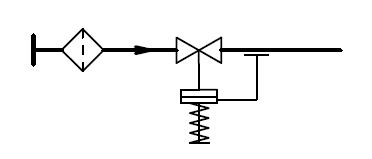 Оборудование должно размещаться в местах, доступных для удобного и безопасного ее обслуживания и ремонта. Регулятор давления устанавливается строго на горизонтальном участке трубопровода, таким образом, чтобы направление движения среды совпадало с направлением стрелки на корпусе. При температуре рабочей среды свыше 100°C регулятор устанавливать регулирующем блоком вертикально вниз. Допустимое отклонение от вертикали 60°. При установке под мембранную коробку желательно ставить упор во избежание повышенных механических нагрузок на трубопровод.В местах забора импульсов рекомендуется предусмотреть игольчатые вентили, позволяющие отключать давление от импульсных линий. Для предотвращения загрязнения импульсных линий забор импульсов осуществлять сверху или сбоку трубопроводов.Для предотвращения загрязнения импульсных линий забор импульсов осуществлять сверху или сбоку трубопроводов.Для проведения обслуживания и ремонта необходима установка запорных вентилей (вентили запорные АСТА В), позволяющих проводить техническое обслуживание и ремонт без выпуска рабочей среды из всей системы.Предусмотреть прямые участки трубопроводов без изменений диаметров:- до и после регулятора - не менее 3 DN;- до и после мест подсоединения импульсных линий - не менее 150 мм.В процессе монтажных работ и эксплуатации защитить внутренние полости регулятора, импульсных линий, трубопроводов, наружные поверхности регулятора от грязи, песка, окалины и других посторонних предметов. Регулятор защитить от внешних механических повреждений.Запрещается приваривать ответные фланцы к трубопроводу с прикрепленным к ним регулятором.Соединительные фланцы трубопровода устанавливать без перекосов. Не допускается устранение перекосов за счет натяга, приводящего к деформации фланцев корпуса регулятора.Импульс давления настройки подается импульсной линией на мембрану со стороны пружины (штуцер «+»). Монтаж регулятора осуществлять в следующей последовательности:- установите один обжимной фитинг из комплекта после регулятора по ходу движения среды на трубопровод в месте, удобным для подсоединения импульсной линии;- поблизости от места забора импульса, после регулятора рекомендуется установить манометр (не входит в комплект поставки);- установите и закрепите регулятор между ответными фланцами трубопровода в соответствии с монтажным чертежом объекта, обеспечьте совпадение направления стрелки указателя на корпусе с направлением потока рабочей среды;- установите прокладки между фланцами и стяните фланцы крепежными деталями. Прокладки должны соответствовать DN изделия, быть установлены без перекосов;- соедините импульсными трубками фитинг «+» регулятора с трубопроводом, фитинг «-» регулятора оставить открытым на атмосферу.Поскольку при поврежденной мембране из фитинга «-» может произойти утечка рабочей среды, в целях безопасности здесь рекомендуется предусмотреть отводящий трубопровод, для чего использовать вторую импульсную трубку.В случае, если у регулятора есть тенденция к колебаниям (например, при малом расходе теплоносителя; при большом перепаде давления до и после регулятора; при наличии внешнего источника колебаний; при использовании регулятора с Кvу, не совпадающим с расчетным, и т.д.), на импульсной линии между регулятором и объектом рекомендуется установить игольчатый вентиль.Перед вводом в эксплуатацию необходимо убедиться: - в отсутствии повреждений оборудования при транспортировке и хранении;- в соответствии оборудования параметрам системы; - в отсутствии посторонних предметов во внутренней полости клапана (для защиты от повреждений оборудование поставляется с пластиковыми заглушками);- в соосности и параллельности ответных фланцев, приваренных к трубопроводу. Пуск регулятора осуществлять в следующей последовательности:- произведите заполнение трубопроводов и внутренних полостей клапана рабочей средой до рабочего давления. Контроль давления производите по манометру (не входит в комплект поставки);- подайте давление в импульсную линию регулятора.Настройка регулятора давления:- наблюдая показания манометра (не входит в комплект поставки), установите требуемую величину давления настройки путем регулировки усилия пружины ходовой гайкой;- не допускается сжимать пружины до соприкосновения витков. Зазор между витками должен оставаться не менее 3 мм;- в случае, если давление в трубопроводе (в импульсной линии регулятора) колеблется, устранить колебания рекомендуется игольчатым вентилем, прикрывая его с целью уменьшения потока по импульсной трубке. Если колебаний давления не наблюдается, в целях предупреждения их возникновения игольчатый вентиль рекомендуется установить в следующее положение: закрыть полностью, затем открыть примерно на 1/3-1/2 оборота. Не допускается эксплуатация регулятора с полностью закрытым игольчатым вентилем (при наличии).Для отключения регулятора давления необходимо сбросить давление на импульсной линии «+».ТЕХНИЧЕСКОЕ ОБСЛУЖИВАНИЕ И РЕМОНТВ период, когда система находится в нерабочем состоянии, давление с импульсной линии должно быть сброшено.При работе регулятор сильно нагревается, поэтому перед обслуживанием дайте оборудованию остыть до температуры окружающего воздуха.Обслуживание регулятора давления производить только в случае необходимости.Периодическую проверку регулятора давления производить не реже чем раз в полгода. При осмотре проверяются правильность регулировки, наличие или отсутствие колебаний давления в трубопроводах (в импульсной линии регулятора), наличие или отсутствие течи рабочей среды, внешних механических повреждений и посторонних предметов, мешающих работе регулятора. При обнаружении неисправности регулятор для ремонта необходимо демонтировать с трубопровода. Допускается демонтировать составные части регулятора, вышедшие из строя, если на время ремонта возможно выведение регулятора из эксплуатации (снятие давления).При разборке и сборке регулятора не допускается использование ударного инструмента.Установка регулирующего блока на корпус клапана осуществляется в следующей последовательности:- установите регулирующий блок на корпус клапана, создав зацепление между пазом штока регулирующего блока и шипом штока клапана;- нажмите на камеру регулирующего блока для стыковки резьбового соединения корпус-блок;- вручную закрутите регулирующий блок на корпусе клапана до упора;- закрутите контргайку в верхнее положение;- с помощью инструмента законтрите лапки стопорной шайбы, расположенной между контргайкой и нижней частью мембранного блока;- придерживая шток регулирующего блока открутите ходовую гайку с упорной плитой;- установите необходимую пружину(ы) из комплекта;- установите ходовую гайку с упорной плитой и придерживая шток регулирующего блока закрутите ходовую гайку до достижения необходимой силы сжатия пружины.Для демонтажа регулятора:- сбросьте давление на импульсной линии «+»;- отсоедините импульсную линию от фитинга «+» регулятора;- сбросьте давление с входа и выхода регулятора и спустите оставшуюся рабочую среду;- отверните крепеж с фланцев регулятора, уберите уплотнения между фланцами регулятора и трубопровода, снимите регулятор с трубопровода.ТРАНСПОРТИРОВКА, ХРАНЕНИЕ И УТИЛИЗАЦИЯПеред транспортировкой убедитесь, что все соединения закрыты герметичными заглушками.Транспортировка оборудования может осуществляться при температуре ниже 0°С при условии защиты оборудования от климатических осадков, а также внешнего механического и коррозионного воздействия.Оборудование транспортируют всеми видами транспорта в соответствии с правилами перевозок.При транспортировке и перемещении необходимо избегать закрепления транспортировочных тросов во избежание их повреждения.Оборудование должно храниться в отапливаемых помещениях, в упаковке завода-изготовителя по условиям хранения ГОСТ 15150, разделы 6-8. Хранение и транспортировка оборудования запрещается в условиях избыточной влажности.По окончании срока эксплуатации необходимо провести демонтаж и списание оборудования при отсутствии решения о продлении срока эксплуатации.Оборудование не содержит драгоценных металлов, вредных веществ и компонентов и подлежит утилизации после окончания срока службы.ИНФОРМАЦИЯ О ПРОДАЖЕ / ВВОДЕ В ЭКСПЛУАТАЦИЮ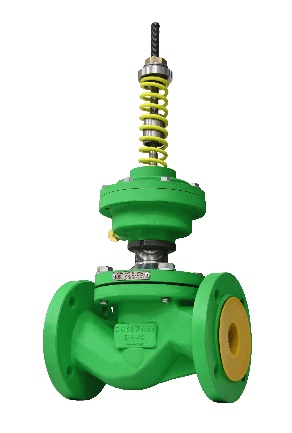 Тип изделияТип изделияРегулятор давления «после себя» прямого действияРегулятор давления «после себя» прямого действияСерияСерияД123/РПС ТЕРМОКОМПАКТД123/РПС ТЕРМОКОМПАКТСерийный номерСерийный номерНаименованиеНаименованиеТоварный знакТоварный знакAСТА™AСТА™Предприятие-изготовительПредприятие-изготовительООО «НПО АСТА»ООО «НПО АСТА»Адрес изготовителяАдрес изготовителя140202, Московская обл, Воскресенский р-н, Воскресенск г, Коммуны ул, дом № 9140202, Московская обл, Воскресенский р-н, Воскресенск г, Коммуны ул, дом № 9Разрешительная документация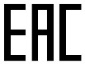 Разрешительная документацияДекларация соответствия ТР ТС 010/2011 «О безопасности машин и оборудования» № ЕАЭС N RU Д-RU.РА06.В.62845/23. Действительна до «17» августа 2028 г.Декларация соответствия ТР ТС 032/2013 «О безопасности оборудования, работающего под избыточным давлением» № ЕАЭС N RU Д-RU.РА03.В.80756/21 Действительна до «21» декабря 2026 г.Декларация соответствия ТР ТС 010/2011 «О безопасности машин и оборудования» № ЕАЭС N RU Д-RU.РА06.В.62845/23. Действительна до «17» августа 2028 г.Декларация соответствия ТР ТС 032/2013 «О безопасности оборудования, работающего под избыточным давлением» № ЕАЭС N RU Д-RU.РА03.В.80756/21 Действительна до «21» декабря 2026 г.ОБЩИЕ ТЕХНИЧЕСКИЕ ХАРАКТЕРИСТИКИ  ОБЩИЕ ТЕХНИЧЕСКИЕ ХАРАКТЕРИСТИКИ  ОБЩИЕ ТЕХНИЧЕСКИЕ ХАРАКТЕРИСТИКИ  ОБЩИЕ ТЕХНИЧЕСКИЕ ХАРАКТЕРИСТИКИ  ОБЩИЕ ТЕХНИЧЕСКИЕ ХАРАКТЕРИСТИКИ  Область примененияРегулятор давления «после себя» предназначен для автоматического поддержания заданного значения давления рабочей среды на выходе из регулятора вне зависимости от расхода среды.Регулятор давления «после себя» предназначен для автоматического поддержания заданного значения давления рабочей среды на выходе из регулятора вне зависимости от расхода среды.Регулятор давления «после себя» предназначен для автоматического поддержания заданного значения давления рабочей среды на выходе из регулятора вне зависимости от расхода среды.Регулятор давления «после себя» предназначен для автоматического поддержания заданного значения давления рабочей среды на выходе из регулятора вне зависимости от расхода среды.Номинальный диаметр, DN15 – 20015 – 20015 – 20015 – 200Номинальное давление, PN25 бар – DN15-80; 16 бар – DN100-20025 бар – DN15-80; 16 бар – DN100-20025 бар – DN15-80; 16 бар – DN100-20025 бар – DN15-80; 16 бар – DN100-200Температура рабочей среды От -30°С до 150°СОт -30°С до 150°СОт -30°С до 150°СОт -30°С до 150°СРабочая средаВода, гликоли и другие среды, совместимые с материалами конструкции клапанаВода, гликоли и другие среды, совместимые с материалами конструкции клапанаВода, гликоли и другие среды, совместимые с материалами конструкции клапанаВода, гликоли и другие среды, совместимые с материалами конструкции клапанаДиапазон давления настройки0,4-2,0 бар – красная пружина; 1,0-8,0 бар – желтая пружина; 4,0-12,0 бар – обе пружины0,4-2,0 бар – красная пружина; 1,0-8,0 бар – желтая пружина; 4,0-12,0 бар – обе пружины0,4-2,0 бар – красная пружина; 1,0-8,0 бар – желтая пружина; 4,0-12,0 бар – обе пружины0,4-2,0 бар – красная пружина; 1,0-8,0 бар – желтая пружина; 4,0-12,0 бар – обе пружиныПропускная способность клапана, Kvs4,0 – 125 м3/ч4,0 – 125 м3/ч4,0 – 125 м3/ч4,0 – 125 м3/чКласс герметичностиIV по ГОСТ 9544-2015IV по ГОСТ 9544-2015IV по ГОСТ 9544-2015IV по ГОСТ 9544-2015Зона нечувствительностиНе более 2,5% от верхнего предела настройки по ГОСТ 11881-76Не более 2,5% от верхнего предела настройки по ГОСТ 11881-76Не более 2,5% от верхнего предела настройки по ГОСТ 11881-76Не более 2,5% от верхнего предела настройки по ГОСТ 11881-76Зона пропорциональностиНе более 6% от верхнего предела настройки по ГОСТ 11881-76Не более 6% от верхнего предела настройки по ГОСТ 11881-76Не более 6% от верхнего предела настройки по ГОСТ 11881-76Не более 6% от верхнего предела настройки по ГОСТ 11881-76Положение безопасностиНормально-открытоеНормально-открытоеНормально-открытоеНормально-открытоеКомпенсация давленияРазгруженный по давлениюРазгруженный по давлениюРазгруженный по давлениюРазгруженный по давлениюОтбор импульса рабочей средыВнешнийВнешнийВнешнийВнешнийТип присоединенияФланцевый по ГОСТ 33259-2015, исп ВФланцевый по ГОСТ 33259-2015, исп ВФланцевый по ГОСТ 33259-2015, исп ВФланцевый по ГОСТ 33259-2015, исп ВМонтажное положениеГоризонтально: при Tраб. < 100°С приводом вверх, при Tраб. > 100°С приводом внизГоризонтально: при Tраб. < 100°С приводом вверх, при Tраб. > 100°С приводом внизГоризонтально: при Tраб. < 100°С приводом вверх, при Tраб. > 100°С приводом внизГоризонтально: при Tраб. < 100°С приводом вверх, при Tраб. > 100°С приводом внизУсловия эксплуатацииУ 3.1 по ГОСТ 15150-69У 3.1 по ГОСТ 15150-69У 3.1 по ГОСТ 15150-69У 3.1 по ГОСТ 15150-69СПЕЦИФИКАЦИЯ МАТЕРИАЛОВ СПЕЦИФИКАЦИЯ МАТЕРИАЛОВ СПЕЦИФИКАЦИЯ МАТЕРИАЛОВ СПЕЦИФИКАЦИЯ МАТЕРИАЛОВ СПЕЦИФИКАЦИЯ МАТЕРИАЛОВ 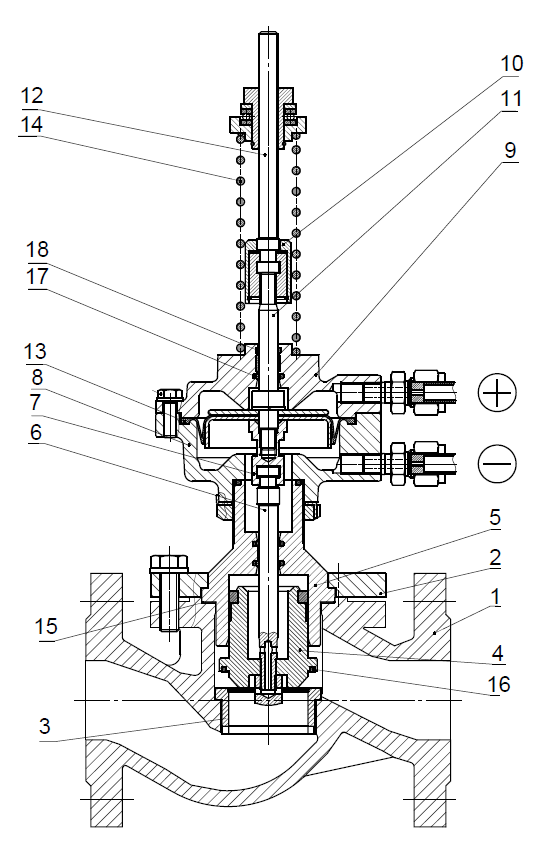 №НаименованиеНаименованиеМатериал1КорпусКорпусВысокопрочный чугун ВЧ402КрышкаКрышкаСталь 253СедлоСедлоСталь 20Х134ПлунжерПлунжерСталь 20Х135ВтулкаВтулкаСталь 20Х136Шток нижнийШток нижнийСталь 20Х137МуфтаМуфтаСталь 20Х138Крышка нижняяКрышка нижняяСерый чугун СЧ259Крышка верхняяКрышка верхняяСерый чугун СЧ2510МуфтаМуфтаСталь 20Х1311Шток привода нижнийШток привода нижнийСталь 20Х1312Шток привода верхнийШток привода верхнийСталь 20Х1313МембранаМембранаEPDM14ПружинаПружина60С2А15Уплотнение корпусаУплотнение корпусаГрафлекс16Уплотнение плунжераУплотнение плунжераPTFE17Уплотнение штокаУплотнение штокаPTFE/EPDM18Уплотнение штокаУплотнение штокаEPDMГАРАНТИЙНЫЕ ОБЯЗАТЕЛЬСТВАГАРАНТИЙНЫЕ ОБЯЗАТЕЛЬСТВАГАРАНТИЙНЫЕ ОБЯЗАТЕЛЬСТВАГАРАНТИЙНЫЕ ОБЯЗАТЕЛЬСТВАГАРАНТИЙНЫЕ ОБЯЗАТЕЛЬСТВАИзготовитель гарантирует нормальную работу оборудования при условии соблюдения правил транспортировки, хранения, монтажа и эксплуатации, указанных в настоящем документе. Гарантийный срок составляет не более 24 месяцев с момента продажи. Расчетный срок службы оборудования составляет не менее 10 лет, при условиях его эксплуатации в соответствии с правилами и рекомендациями настоящего документа, при отсутствии длительных пиковых нагрузок и других негативных факторов. Гарантия изготовителя не покрывает ущерб, причиненным дефектным оборудованием, затраты, связанные с его заменой, убытки и недополученную прибыль, а также иные косвенные расходыИзготовитель гарантирует нормальную работу оборудования при условии соблюдения правил транспортировки, хранения, монтажа и эксплуатации, указанных в настоящем документе. Гарантийный срок составляет не более 24 месяцев с момента продажи. Расчетный срок службы оборудования составляет не менее 10 лет, при условиях его эксплуатации в соответствии с правилами и рекомендациями настоящего документа, при отсутствии длительных пиковых нагрузок и других негативных факторов. Гарантия изготовителя не покрывает ущерб, причиненным дефектным оборудованием, затраты, связанные с его заменой, убытки и недополученную прибыль, а также иные косвенные расходыИзготовитель гарантирует нормальную работу оборудования при условии соблюдения правил транспортировки, хранения, монтажа и эксплуатации, указанных в настоящем документе. Гарантийный срок составляет не более 24 месяцев с момента продажи. Расчетный срок службы оборудования составляет не менее 10 лет, при условиях его эксплуатации в соответствии с правилами и рекомендациями настоящего документа, при отсутствии длительных пиковых нагрузок и других негативных факторов. Гарантия изготовителя не покрывает ущерб, причиненным дефектным оборудованием, затраты, связанные с его заменой, убытки и недополученную прибыль, а также иные косвенные расходыИзготовитель гарантирует нормальную работу оборудования при условии соблюдения правил транспортировки, хранения, монтажа и эксплуатации, указанных в настоящем документе. Гарантийный срок составляет не более 24 месяцев с момента продажи. Расчетный срок службы оборудования составляет не менее 10 лет, при условиях его эксплуатации в соответствии с правилами и рекомендациями настоящего документа, при отсутствии длительных пиковых нагрузок и других негативных факторов. Гарантия изготовителя не покрывает ущерб, причиненным дефектным оборудованием, затраты, связанные с его заменой, убытки и недополученную прибыль, а также иные косвенные расходыИзготовитель гарантирует нормальную работу оборудования при условии соблюдения правил транспортировки, хранения, монтажа и эксплуатации, указанных в настоящем документе. Гарантийный срок составляет не более 24 месяцев с момента продажи. Расчетный срок службы оборудования составляет не менее 10 лет, при условиях его эксплуатации в соответствии с правилами и рекомендациями настоящего документа, при отсутствии длительных пиковых нагрузок и других негативных факторов. Гарантия изготовителя не покрывает ущерб, причиненным дефектным оборудованием, затраты, связанные с его заменой, убытки и недополученную прибыль, а также иные косвенные расходыСВИДЕТЕЛЬСТВО О ПРИЕМКЕСВИДЕТЕЛЬСТВО О ПРИЕМКЕСВИДЕТЕЛЬСТВО О ПРИЕМКЕСВИДЕТЕЛЬСТВО О ПРИЕМКЕСВИДЕТЕЛЬСТВО О ПРИЕМКЕОборудование произведено в соответствии с требованиями ТР ТС, ТУ 28.14.11–017–39080305–2021 и признано годным к эксплуатации. Регуляторы давления АСТА успешно прошли программу приемо-сдаточных испытаний, включающую, в частности: а) визуально-измерительный контроль; б) прочность и плотность материала корпусных деталей и сварных швов, находящихся под давлением испытательной среды; в) герметичность относительно внешней среды по уплотнению подвижных и неподвижных соединений; г) герметичность затвора и проверка функционирования; д) контроль комплектности.Оборудование произведено в соответствии с требованиями ТР ТС, ТУ 28.14.11–017–39080305–2021 и признано годным к эксплуатации. Регуляторы давления АСТА успешно прошли программу приемо-сдаточных испытаний, включающую, в частности: а) визуально-измерительный контроль; б) прочность и плотность материала корпусных деталей и сварных швов, находящихся под давлением испытательной среды; в) герметичность относительно внешней среды по уплотнению подвижных и неподвижных соединений; г) герметичность затвора и проверка функционирования; д) контроль комплектности.Оборудование произведено в соответствии с требованиями ТР ТС, ТУ 28.14.11–017–39080305–2021 и признано годным к эксплуатации. Регуляторы давления АСТА успешно прошли программу приемо-сдаточных испытаний, включающую, в частности: а) визуально-измерительный контроль; б) прочность и плотность материала корпусных деталей и сварных швов, находящихся под давлением испытательной среды; в) герметичность относительно внешней среды по уплотнению подвижных и неподвижных соединений; г) герметичность затвора и проверка функционирования; д) контроль комплектности.Оборудование произведено в соответствии с требованиями ТР ТС, ТУ 28.14.11–017–39080305–2021 и признано годным к эксплуатации. Регуляторы давления АСТА успешно прошли программу приемо-сдаточных испытаний, включающую, в частности: а) визуально-измерительный контроль; б) прочность и плотность материала корпусных деталей и сварных швов, находящихся под давлением испытательной среды; в) герметичность относительно внешней среды по уплотнению подвижных и неподвижных соединений; г) герметичность затвора и проверка функционирования; д) контроль комплектности.Оборудование произведено в соответствии с требованиями ТР ТС, ТУ 28.14.11–017–39080305–2021 и признано годным к эксплуатации. Регуляторы давления АСТА успешно прошли программу приемо-сдаточных испытаний, включающую, в частности: а) визуально-измерительный контроль; б) прочность и плотность материала корпусных деталей и сварных швов, находящихся под давлением испытательной среды; в) герметичность относительно внешней среды по уплотнению подвижных и неподвижных соединений; г) герметичность затвора и проверка функционирования; д) контроль комплектности.МАССОГАБАРИТНЫЕ ХАРАКТЕРИСТИКИ И ЗНАЧЕНИЯ ПРОПУСКНОЙ СПОСОБНОСТИМАССОГАБАРИТНЫЕ ХАРАКТЕРИСТИКИ И ЗНАЧЕНИЯ ПРОПУСКНОЙ СПОСОБНОСТИМАССОГАБАРИТНЫЕ ХАРАКТЕРИСТИКИ И ЗНАЧЕНИЯ ПРОПУСКНОЙ СПОСОБНОСТИМАССОГАБАРИТНЫЕ ХАРАКТЕРИСТИКИ И ЗНАЧЕНИЯ ПРОПУСКНОЙ СПОСОБНОСТИМАССОГАБАРИТНЫЕ ХАРАКТЕРИСТИКИ И ЗНАЧЕНИЯ ПРОПУСКНОЙ СПОСОБНОСТИМАССОГАБАРИТНЫЕ ХАРАКТЕРИСТИКИ И ЗНАЧЕНИЯ ПРОПУСКНОЙ СПОСОБНОСТИМАССОГАБАРИТНЫЕ ХАРАКТЕРИСТИКИ И ЗНАЧЕНИЯ ПРОПУСКНОЙ СПОСОБНОСТИМАССОГАБАРИТНЫЕ ХАРАКТЕРИСТИКИ И ЗНАЧЕНИЯ ПРОПУСКНОЙ СПОСОБНОСТИ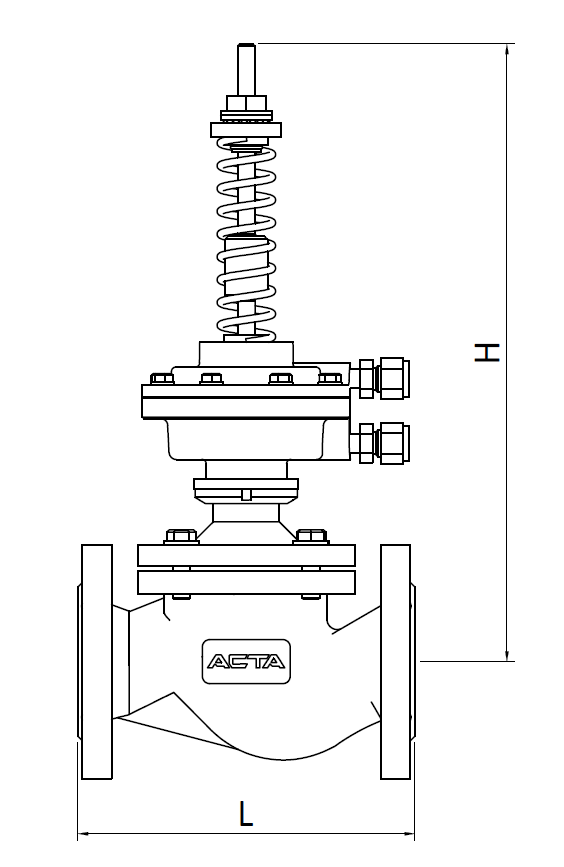 DNDNL, ммH, ммМасса, кгKvs, м3/ч151513040384,0202015039895,02525160407108,032321804171116,040402004281325,050502304221532,065652904272050,080803104662580,010010035047439125,0125125по запросупо запросупо запросупо запросу150150по запросупо запросупо запросупо запросу200200по запросупо запросупо запросупо запросуКОМПЛЕКТАЦИЯКОМПЛЕКТАЦИЯКОМПЛЕКТАЦИЯКОМПЛЕКТАЦИЯКОМПЛЕКТАЦИЯКОМПЛЕКТАЦИЯКОМПЛЕКТАЦИЯКОМПЛЕКТАЦИЯ№НаименованиеНаименованиеКоличествоКоличествоКоличествоКоличествоКоличество1Клапан регулирующийКлапан регулирующий1 шт.1 шт.1 шт.1 шт.1 шт.2Блок регулирующий РПСБлок регулирующий РПС1 шт.1 шт.1 шт.1 шт.1 шт.3Импульсная трубка Ø10х1Импульсная трубка Ø10х11 шт.1 шт.1 шт.1 шт.1 шт.4Обжимной фитинг 1/2”Обжимной фитинг 1/2”1 шт.1 шт.1 шт.1 шт.1 шт.5ПружинаПружина2 шт2 шт2 шт2 шт2 штВнимание! - Наличие в трубопроводе даже небольшого количества твердых включений в рабочей среде существенно снижает срок службы регулятора давления. Во избежание этого перед регулятором давления необходимо установить фильтр (фильтр сетчатый АСТА Ф). - Перед началом технического обслуживания убедитесь, что оборудование не находится под давлением.- Оборудование должно использоваться при давлениях и температурах, не превышающих максимально допустимых значений.- Не удаляйте с оборудования шильд с маркировкой и серийным номером.- Подбирайте диаметр регулятора не в соответствии с диаметром трубопровода, к которому он должен присоединяться, а в соответствии с действительным расходом рабочей среды. Размер трубопровода должен соответствовать максимальной рекомендуемой скорости потока рабочей среды.- Запрещается использовать для вращения ходовой гайки трубные рычажные ключи, гаечные разводные ключи, рычаги, удлиняющие плечо гаечного ключа.Наименование компании-изготовителяООО «НПО АСТА»Наименование эксплуатирующей организацииДата продажи Дата ввода в эксплуатациюКоличество комплектов, штКоличество комплектов, штФИО / ПодписьФИО / ПодписьМПМП